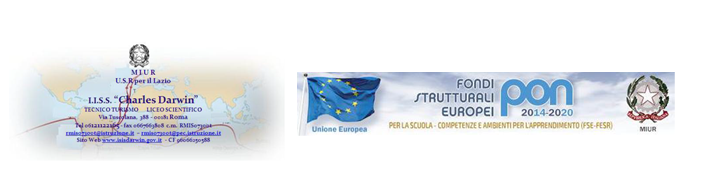 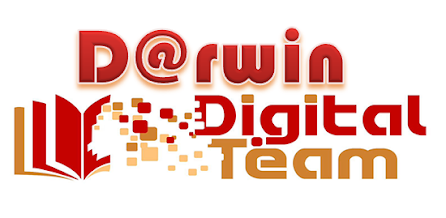 RELAZIONE FINALE ANNO SCOLASTICO 2016/2017 ANIMATORE DIGITALE  PROF.SSA VANIA VISONETEAM DIGITALE PROF. GIULIA CHESI, MAURO BONANNI, DARIA MATTIOZZI10 DOCENTI PER L’INNOVAZIONE DIGITALE PNSDAnno 2016/17Individuazione di 10 docenti che insieme all’animatore digitale e al team costituiranno il team dell’innovazione composto dai docenti:Rita Risdonne, Paola Silvestrini, Agnese Racheli, Antonella Lai, Carla Sbarbati, Barbara Bottari, Roberta Zanotti, Rossella Graziani, Sofia Pirro, Raffaella D’Antonio, che nel corso dell’anno hanno partecipato ai corsi organizzati dal Miur per la formazione del loro incarico.AttivitàDiffondere la cultura del digitale a tutta la comunità scolastica.Le attività svolte nella scuola sono riportate in parte nel progetto del Ptof e nella partecipazione dei Pon.FORMAZIONE 2016/17Alla fine dell’anno scolastico abbiamo invitato i colleghi a compilare un questionario per le competenze digitaliDurante il corso dell’anno scolastico si sono svolti incontri tra l’Animatore Digitale e il Team per una programmazione più attiva, per favorire la partecipazione dei docenti e studenti alle varie attività sui temi del PNSD.Pon digitaleReferente profssa Visone in qualità di Animatore Digitale, team digitale Prof Bonanni e Mattiozzi, Prof Di Biasio come esperto del progetto.Pon 1Rete LAN in tutte le aule d’istituto Prof.ssa Chesi Collaboratore Assistente Tecnico Carla FerrettiPon 2Apprendimento in situazione - Learning Togheter15 aule aumentateProgettista Prof.ssa Giulia Chesi  Collaudatore Assistente Tecnico Carla FerrettiProgetto Darwin_L@b>Bando regione Lazio Darwin_L@b  ;progetto in lavorazione.Progetto sito della scuolaReferente Prof. BonanniPiattaforma moodleCondivisione di materiali ed esercitazioni referente Prof. BonanniFondazione Roma 121 aule aumentate e rinnovo parco macchine laboratorio gestionale Prof.ssa Chesi Giulia - Assistente Tecnico referente Carla FerrettiFondazione Roma 2Aule disabilitàPc portatile stampante MimioTeach e cassaforte docente referente Prof.ssa Chesi Giulia - Assistente Tecnico referente Carla FerrettiFormazione docenti2 gruppi di incontro di 3 ore per consulenza per i colleghi sull’uso del registro elettronico referenti Prof. Bonanni, Prof. ssa VisoneFormazione docenteCorso ecdl gruppo 19 docentinuova ecdl full standard formatore Prof.ssa Pagano referente Prof.ssa VisoneFormazione docentiPartecipazione al webinar PON competenze e creatività digitale: 4 incontri Prof. Visone, Mattiozzi, BonanniFormazione docenteUtilizzo delle googleapp nel gruppo niv (google drive)Formazione docentiCorso sulla piattaforma digitale per la flipped classroom con weschool Prof.ssa ZanottiFormazione docentiSeminario di aggiornamento delProblem solving-coding e ops partecipanti: Prof. Risdonne, Mattiozzi, Visone, Chiummariello, De PaolisFormazione docentiCorso MimioTeach Assistente Tecnico referente Carla FerrettiFormazione docentiSeminario stampante 3DProf.sse Cicero e RacheliFormazione docentiCorso di 4 ore sull’uso di Moodle progetto CLIL e TIC per lo sviluppo di nuove competenze referente Prof. BonanniPrime esperienze di pensiero computazionale (coding)Coding girl referente Prof.ssa Caliciuricoding programma il futuroReferente Prof.ssa Visone e team digitale Prof.ssa Mattiozzi e Prof.BonanniFormazione alunni“uso consapevole del web”cyberbullismoIncontri in classe e approfondimento con la polizia postale referente Prof.ssa Di RoccoFormazione alunniProgetto “No Hate Speech”referente Prof.ssa MattiozziFormazione alunniCorso di 4 ore sull’uso di Moodle progetto CLIL e TIC per lo sviluppo di nuove competenze referente Prof. BonanniFormazione alunniOlimpiadi del problem solving - coding e ops referenti Prof.sse Risdonne e MattiozziQuestionario Invalsi onlineClassi seconde Prof. Risdonne, Mattiozzi, Visone, GrazianiSomministrazione prove Invalsi onlineClassi campione 2A – 2F Turistico somministratori Invalsi presso il nostro istituto Assistenza Assistente Tecnico Ferretti e VaresioFormazione alunniAttività di laboratorio presso mondo digitale referente Prof.ssa Visone, classi secondeFormazione alunniGare di inglese online 3 liceo referenti Prof.sse Puccini, PirroFormazione alunniProgetto biblioteche multimediali referente Prof.ssa Racheli